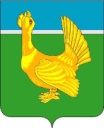 ДУМА ВЕРХНЕКЕТСКОГО РАЙОНАРЕШЕНИЕ Об утверждении Порядка принятия решения о создании, реорганизации, изменении вида, ликвидации муниципального унитарного  предприятия В соответствии с пунктом 6 части 10 статьи 35 Федерального закона от 06.10.2003 № 131-ФЗ «Об общих принципах организации местного самоуправления в Российской Федерации», пунктом 6 части 5 статьи 23 Устава муниципального образования Верхнекетский район Томской области,  Дума Верхнекетского районарешила:1. Утвердить Порядок принятия решения о создании, реорганизации, изменении вида, ликвидации муниципального унитарного предприятия согласно приложению к настоящему решению.2. Признать утратившим силу решение Думы Верхнекетского района:от 27.04.2017 № 24 «Об утверждении Порядка принятия решения о создании, реорганизации, ликвидации муниципального унитарного предприятия».3. Настоящее решение вступает в силу со дня его официального опубликования в информационном вестнике Верхнекетского района «Территория», разместить настоящее решение на официальном сайте Администрации Верхнекетского района.    	Председатель Думы	                            Глава        	Верхнекетского района	                            Верхнекетского   района            ___________Е.А. Парамонова                      ___________С.А. Альсевич__________________________________________________________________Дума-1, Администрация. -1, прокуратура. -1, УРМИЗ-1, Территория-1                                                                                                                                                                                  Приложениек решению Думы Верхнекетского района  от 29.09.2020  № 99Порядок  принятия решения о создании, реорганизации, изменении вида, ликвидации муниципального унитарного предприятия Общие положения.1. Настоящий Порядок разработан в соответствии с Федеральным законом от 06.10.2003 № 131-ФЗ «Об общих принципах организации местного самоуправления в Российской Федерации», Федеральным законом Российской Федерации от 14.11.2002 № 161–ФЗ «О государственных и муниципальных унитарных предприятиях», Уставом муниципального образования Верхнекетский район Томской области и определяет процедуру принятия решения о создании, реорганизации, изменении вида, ликвидации муниципального унитарного предприятия.2. Решение о создании, реорганизации, изменении вида, ликвидации муниципального унитарного предприятия принимает муниципальное образование Верхнекетский район Томской области в лице Администрации Верхнекетского района в форме постановления. Создание  муниципального унитарного предприятия. 3. Инициаторами создания муниципального унитарного предприятия выступают по поручению Главы Верхнекетского района органы Администрации Верхнекетского района. Создание муниципального унитарного предприятия осуществляется в соответствии с законодательством Российской Федерации.   4. Инициатор создания муниципального унитарного предприятия, в соответствии со Стандартом делопроизводства в Администрации Верхнекетского района, подготавливает проект постановления, которое должно содержать положения о цели создания и предмете деятельности муниципального унитарного предприятия; о его учредителе; об утверждении устава; об имуществе, закрепленным за муниципальным унитарным предприятием на праве хозяйственного ведения, за муниципальным казенным предприятием на праве оперативного управления, о формировании уставного фонда муниципального унитарного предприятия; о назначении руководителя муниципального унитарного предприятия; о лице, на которого возлагаются  обязанности по подготовке и представлению в регистрирующий орган учредительных документов, государственной регистрации предприятия. К постановлению прилагается устав муниципального унитарного предприятия.5. Руководитель муниципального унитарного предприятия обязан, в течение 3 дней после государственной регистрации, представить соответствующий документ  в Управление по распоряжению муниципальным имуществом и землей Администрации Верхнекетского района  для внесения сведений о предприятии в реестр муниципальных унитарных предприятий.Реорганизация муниципального унитарного предприятия.6. Решение о реорганизации муниципального унитарного предприятия  принимается Администрацией Верхнекетского района в форме постановления. Реорганизация осуществляется в соответствии с законодательством Российской Федерации. 7. Учредитель муниципального унитарного предприятия, в соответствии со Стандартом делопроизводства в Администрации Верхнекетского района, подготавливает и представляет проект акта, указанного в пункте 8 настоящего Порядка. В данном проекте акта указывается: основание для реорганизации предприятия, состав комиссии по реорганизации, её полномочия; председатель комиссии по реорганизации; срок проведения реорганизации; лицо, на которое возлагается контроль за проведением процедуры реорганизации. Руководитель реорганизуемого муниципального унитарного предприятия не позднее тридцати дней с даты принятия данного постановления обязан уведомить в письменной форме об этом всех известных ему кредиторов унитарного предприятия, а также поместить в органах печати, в которых публикуются данные о государственной регистрации юридических лиц, сообщение о таком решении. 8. Комиссия по реорганизации ежемесячно предоставляет отчет о проделанной работе лицу, на которое возложена функция контроля за проведением процедуры реорганизации предприятия.9. Переход прав и обязанностей от одного муниципального унитарного предприятия к другому (присоединение) или вновь возникшему муниципальному унитарному предприятию (слияние, преобразование) оформляется передаточным актом, составленным комиссией по реорганизации.10. При разделении и выделении муниципального унитарного предприятия, все права и обязанности переходят к муниципальным унитарным предприятиям, созданным в результате разделения, выделения в соответствии с разделительным балансом, составленным комиссией по реорганизации.11. К передаточному акту и разделительному балансу прилагаются:1) бухгалтерский баланс на дату проведения реорганизации:2) инвентаризационная опись основных средств и товарно-материальных ценностей на дату проведения реорганизации;3) расшифровка дебиторской и кредиторской задолженности;4) справка о закрытии расчетного счета(при слиянии, разделении, преобразовании предприятия) 5) сведения о передаче дел, в том числе о заработной плате и личному составу.12. Передаточный акт и разделительный баланс, в соответствии со Стандартом делопроизводства в Администрации Верхнекетского района, согласовываются с Управлением по распоряжению муниципальным имуществом и землей Администрации Верхнекетского района, Управлением  финансов Администрации Верхнекетского района и утверждается правовым актом Администрации Верхнекетского района. 13. Муниципальное унитарное предприятие считается реорганизованным, за исключением случаев реорганизации в форме присоединения, с момента государственной регистрации вновь возникших юридических лиц. 14. При реорганизации муниципального унитарного предприятия в форме присоединения к нему другого унитарного предприятия первое из них считается реорганизованным с момента внесения в единый государственный реестр юридических лиц записи о прекращении присоединенного унитарного предприятия. 15. Государственная регистрация вновь возникших в результате реорганизации муниципальных унитарных предприятий, внесение записи о прекращении муниципальных унитарных предприятий, а также государственная регистрация внесенных в устав изменений и дополнений осуществляется Управлением по распоряжению муниципальным имуществом и землей Администрации Верхнекетского района, или руководителем муниципального унитарного предприятия  в порядке, установленном федеральным законом о государственной регистрации юридических лиц. В  течение 3 дней с момента государственной регистрации, Управление по распоряжению муниципальным имуществом и землей Администрации Верхнекетского района вносит соответствующие сведения в реестр муниципальных унитарных предприятий.Изменение вида муниципального унитарного предприятия16. Решение об изменении вида муниципального унитарного предприятия  принимается Администрацией Верхнекетского района в форме постановления. Изменение вида муниципального унитарного предприятия осуществляется в соответствии с законодательством Российской Федерации.17. Учредитель муниципального унитарного предприятия, в соответствии со Стандартом делопроизводства в Администрации Верхнекетского района, подготавливает и представляет проект постановления, указанного в пункте 16 настоящего Порядка. 18. В проекте постановления об изменении вида указывается:1) наименование существующего казенного или унитарного предприятия с указанием его вида;2) наименование создаваемого казенного или унитарного предприятия с указанием его вида;3) наименование органа, осуществляющего функции и полномочия учредителя казенного или унитарного предприятия;2) перечень мероприятий по изменению вида предприятия, в том числе порядок формирования уставного фонда муниципального унитарного предприятия, с указанием сроков их проведения и ответственных лиц.19. Изменение вида муниципального унитарного предприятия считается завершенным после внесения сведений в единый государственный реестр юридических лиц в порядке, установленном законом о государственной регистрации юридических лиц. В  течение 3 дней с момента государственной регистрации, Управление по распоряжению муниципальным имуществом и землей Администрации Верхнекетского района вносит соответствующие сведения в реестр муниципальных унитарных предприятий.Ликвидация муниципальных унитарных предприятий.20. Решение о ликвидации муниципального унитарного предприятия  принимается Администрацией Верхнекетского района в форме постановления. Ликвидация муниципального унитарного предприятия осуществляется в соответствии с законодательством Российской Федерации.21. Учредитель муниципального унитарного предприятия, в соответствии со Стандартом делопроизводства в Администрации Верхнекетского района, подготавливает и представляет проект постановления, указанного в пункте 19 настоящего Порядка. В данном проекте указывается: основание для ликвидации предприятия, состав ликвидационной комиссии, её полномочия, председатель ликвидационной комиссии, лицо, на которое возлагается контроль за проведением процедуры ликвидации. С момента назначения ликвидационной комиссии к ней переходят все полномочия по управлению делами муниципального унитарного предприятия. Ликвидационная комиссия от имени ликвидируемого муниципального унитарного предприятия выступает в суде.22. Ликвидационная комиссия ежемесячно представляет отчет о проделанной работе лицу, на которое возложены функции контроля за проведением процедуры ликвидации муниципального унитарного предприятия.23. Ликвидация муниципального унитарного предприятия считается завершенной, а муниципальное унитарное предприятие - прекратившим существование после внесения сведений о его прекращении в единый государственный реестр юридических лиц в порядке, установленном законом о государственной регистрации юридических лиц. Государственную регистрацию сведений о прекращении существования муниципального унитарного предприятия осуществляет Управление по распоряжению муниципальным имуществом и землей Администрации Верхнекетского района. В  течение 3 дней с момента государственной регистрации, Управление по распоряжению муниципальным имуществом и землей Администрации Верхнекетского района вносит соответствующие сведения в реестр муниципальных унитарных предприятий.№ 99 от 29.09.2020р.п. Белый Яр,ул. Гагарина, 15                